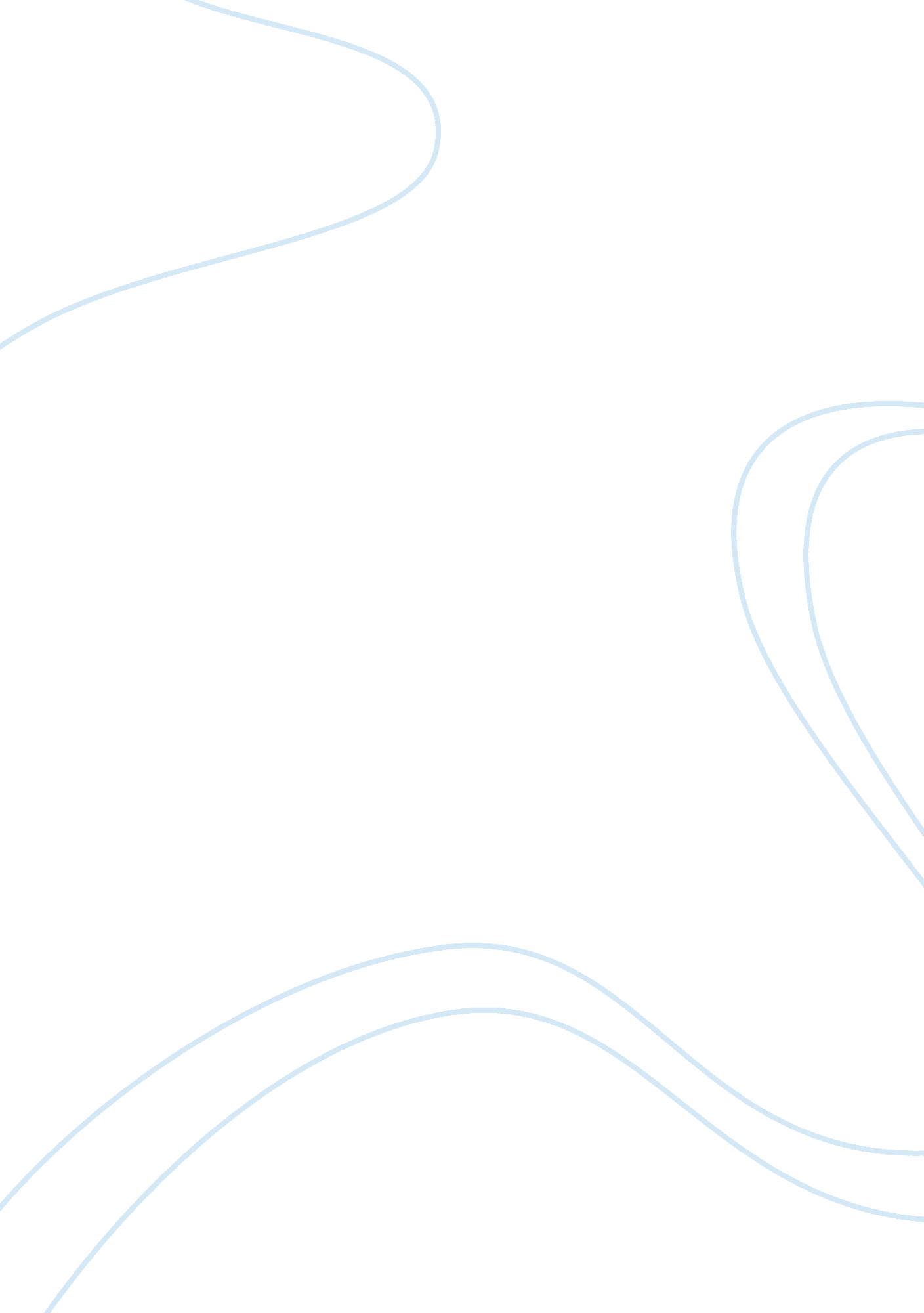 Our governmentLinguistics, English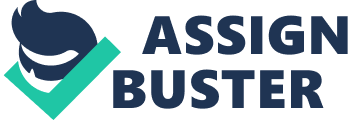 A satire about U. S Government It borne in mind; a satire is the use of sarcasm ridicule, folly, or deriding. Severally, the US Government has been in a similar situation, which suggests satires. For instance, the aspect of $20 Trillion obscured in the 80s by Regan hint the amalgamation of satire. Studies articulate that, in 1987, there was a political satire whereby the U. S government found $20 Trillion buried (Wirls 10). In what the government officials were calling a stirring strong leadership, this act defiled the government to the extent many foresaw this as a sign of corruption. In other words, this act symbolized a literary composition, in which human vice and folly were held up to ridicule, derision, or scorn. Despite a majority opposing the act, some thought that President Reagan hid the money for good reasons. In this context, the following paper seeks to discuss a political satire about the U. S. government. 
It is a documented fact, in 1987; a ridicule aspect of $20 Trillion buried was ridicule and deriding vice (Wirls 21). With no doubts; the aspect of burying $20 Trillion in the White House Garden depicts humor. Arguing from this point of view, it is obvious that, if $20 Trillion was buried in Mason jars, there were billion jars buried. Still, imagining the size of the hole required, it’s obvious that, the entire metropolitan area was required. Up-to date, this story is satire, in which vices are ridiculed. In facts, is said that, the money was sealed in hundreds of rutted shoe boxes, mason jars, and metal tins, and the financial windfall is said to have been stashed by Regan. 
To the White House, the surprising detection was made on Tuesday morning whereby, $19 billion were found dug from the yard. While the senior officials were unsure of the why the money was hid, most notably the framed photo of the first lady Nancy Regan, which was accompanied by a note that read “ Do not be angry with me” (Wirls 10). In this context, the first lady Nancy Regan affirmed that, burying $20 Trillion was to prepare for the potentially projected famine. Republicans, who viewed Regan as a conservative icon, claimed that the discovery of buried money indicated various aspects Former government tripled the national debt, had irresponsible overspending, and invalidate allegations. At this point, Republicans believed that Regan’s decision was suitable to save the country from financial problems that would occur in the future. Though this appealed ridiculed, Regan appealed that his intention was to save the United States from debt, and eventually, stabilize the American economy. Although Regan affirm that his intention was to save the American government from debt, some believed that his intentions were for bad reasons. In this regard, some assumed that his act symbolized how corrupt his government was to the extent of hiding money for selfish ambitions. In 80s, Regan’s decision seemed troubling. His talk about the monetarily responsible government was unheard by exceptional discrepancy he ran ups. Nevertheless, many believed that Ronald Regan intentions were good, and many affirmed to have saved America. 
Either way, Regan’s decision of burying $20 Trillion depicted a political satire. To date, many cannot fathom how Regan buried the money bearing in mind it was huge amount. With this in mind, it is obvious that, Ronald Rogan’s act of burying $20 trillion is a political satire. 
Work cited 
Wirls, Daniel. Irrational Security: The Politics of Defense from Reagan to Obama. London: JHU Press, 2010. Print 